WIPO Webinar –The PCT System – Training for Users in Samoaorganized by the World Intellectual Property Organization (WIPO)in cooperation with the Ministry for Commerce, Industry and Labour (MCIL)Samoa, August 10, 2022 (9.00 - 10:30am)(Geneva, August 9, 2022 (10.00 - 11.30pm - CET)PROVISIONAL PROGRAMprepared by the International Bureau of WIPOEE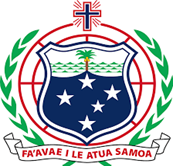 Ministry for Commerce, Industry and Labour, Samoa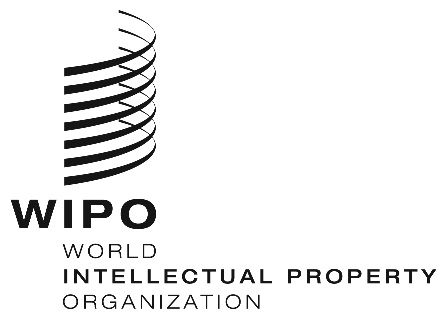 WeBinarWeBinarWIPO/WEBINAR/PCT/2022/27/INF.1/provWIPO/WEBINAR/PCT/2022/27/INF.1/provORIGINAL:  ENGLISH ORIGINAL:  ENGLISH date:  August 10, 2022date:  August 10, 2022Wednesday, August 10, 2022, 9.00 – 10.30amWednesday, August 10, 2022, 9.00 – 10.30amWednesday, August 10, 2022, 9.00 – 10.30amMeeting Location:Apia, SamoaApia, Samoa(Time indicated in Samoa time)(Time indicated in Samoa time)(Time indicated in Samoa time)(Tuesday, August 9, 2022(Tuesday, August 9, 2022(Tuesday, August 9, 2022Geneva, Switzerland, CET - 10.00 – 11.30pm)Geneva, Switzerland, CET - 10.00 – 11.30pm)Geneva, Switzerland, CET - 10.00 – 11.30pm)Platform:  ZoomPlatform:  Zoom9.009.00 – 9.05Join ZoomWelcome addresses by:Mr. Pulotu Lyndon Chu Ling, Registrar of Companies and Intellectual Properties, Ministry for Commerce, Industry and Labour, SamoaMs. Anjali Aeri, Counsellor, Office Services Section, PCT International Cooperation Division, WIPO, GenevaJoin ZoomWelcome addresses by:Mr. Pulotu Lyndon Chu Ling, Registrar of Companies and Intellectual Properties, Ministry for Commerce, Industry and Labour, SamoaMs. Anjali Aeri, Counsellor, Office Services Section, PCT International Cooperation Division, WIPO, GenevaTheme:Introduction to the PCT System Introduction to the PCT System 9.05 – 9.35Topic 1:Basics of the PCTPCT TimelineKey Benefits for applicants in SamoaSpeaker:	Ms. Anjali Aeri 9.35 – 9.459.45 – 9.50  9.50 – 10.20Q&ABreakTopic 2:Overview of the ePCT System for Electronic Filing of PCT ApplicationsSpeaker:  Mr. Roberto Perez Gomes, Senior Technical Cooperation Assistant, PCT Technical Cooperation Section, PCT International Cooperation Division, WIPO, Geneva10.20 – 10.30Q&A10.30 Closing of Session				[End of document]Closing of Session				[End of document]